AULA 16            Óptica -  Parte 4 - Lentes                          Bibliografia:Tópicos de física: Lentes esféricas pág. 411 – 443TÓPICOS DE FÍSICA pág 411 ex. 4 e 5pág 421 ex. 15pág. 428 ex. 33pág. 429 ex. 38pág. 443 ex. 86 e 88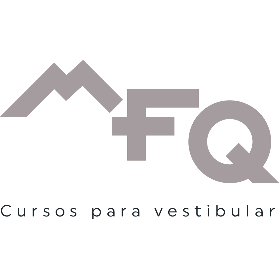 